Suddenly There will be an increase of “suddenlies” in this place. God works a long time before there is a suddenly. Keep planting your seeds and suddenly there will be a harvest. – Randel Smalls 1) No more delays – Ezekiel 12:25-28Then the Lord said to me, “You have seen well, for I am ready to perform My word.” Jeremiah 1:12 NKJVThen said the Lord to me, you have seen well, for I am alert and active, watching over My word to perform it. Jeremiah 1:12 AMP2) With God, things can change suddenlySuddenly Joseph is taken from the prison to the palace – Genesis 41:14Suddenly there was a mighty rushing wind – And suddenly there came a sound from heaven, as of a rushing mighty wind, and it filled the whole house where they were sitting. Acts 2:2Suddenly there was an earthquake and everyone’s chains were loosed – Suddenly there was a great earthquake, so that the foundations of the prison were shaken; and immediately all the doors were opened and everyone’s chains were loosed. Acts 16:26Suddenly Jesus can come to the church and bring justice – Malachi 3:1-5 Suddenly calamity can come upon the wicked – 2 Chronicles 36:16, He who is often rebuked, and hardens his neck, Will suddenly be destroyed, and that without remedy. Proverbs 29:13) God can give a word that will change things suddenly A famine lifted – 2 Kings 7:1-2, 16-20An army saved from dying of thirst – 2 Kings 3:15-20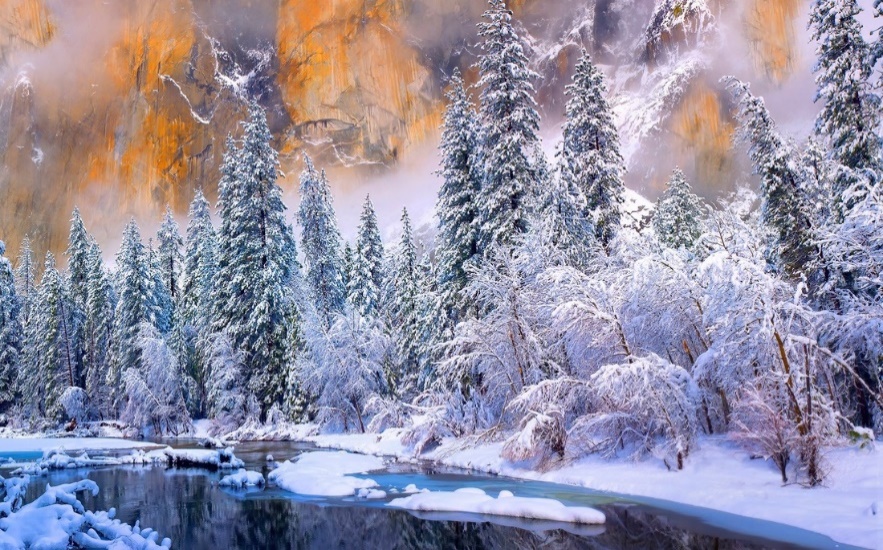 